Biuro Zakupów 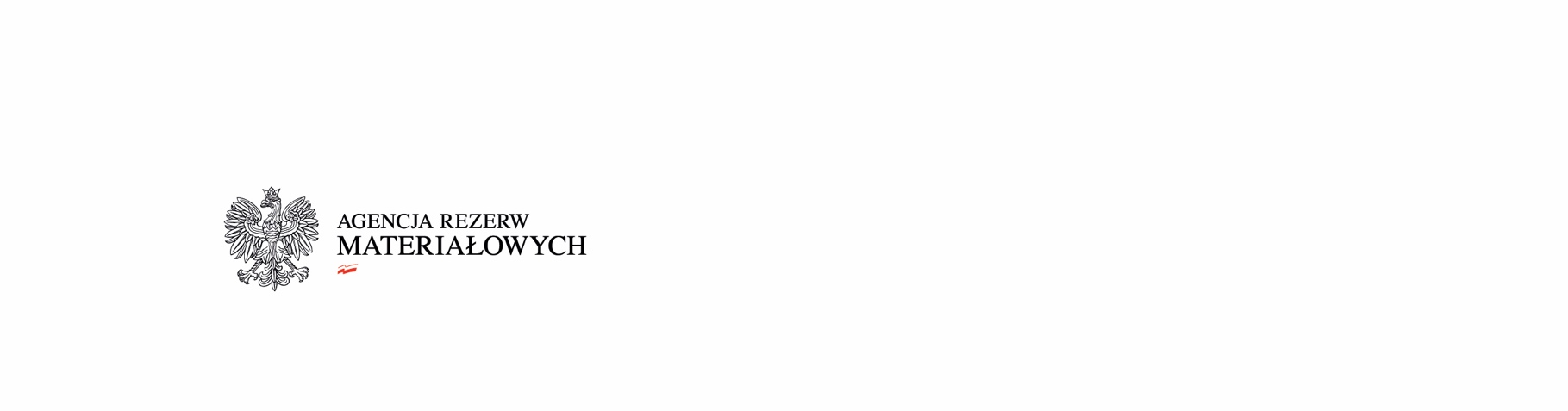 BPzp.261.24.2020/32Warszawa, dnia 06 lipca 2020 r.Wykonawcy biorący udział w postępowaniuDotyczy: postępowania o udzielenie zamówienia publicznego na usługę magazynowania zapasów agencyjnych benzyny silnikowej 95 w ilości 
do 24 000 m3 – znak sprawy: BPzp.261.24.2020Działając na podstawie art. 38 ust. 1 i 2 ustawy z dnia 29 stycznia 2004 – Prawo zamówień publicznych (Dz. U. z 2019 r. poz. 1843), zwanej dalej „ustawą”, Zamawiający przekazuje pytania i odpowiedzi:Pytanie 1:W § 2 ust. 1 IPU, prosimy uzupełnić zapis o kod CN „Przedmiotem Umowy jest odpłatne świadczenie przez Wykonawcę na rzecz Zamawiającego usługi magazynowania zapasów agencyjnych benzyny silnikowej 95 o kodzie CN ……”. Odpowiedź:Zamawiający nie wyraża zgody na zaproponowane przez Wykonawcę zmiany w IPU. Pytanie 2:W § 4 ust. 14 IPU, prosimy o dodanie zapisu, iż wymóg wydania benzyny o jakości
spełniającej wymagania dla danego sezonu obowiązuje dla benzyny magazynowanej w zbiornikach naziemnych.Odpowiedź:Zamawiający nie wyraża zgody na zaproponowane przez Wykonawcę zmiany w IPU. Pytanie 3:W § 8 ust. 1 IPU, prosimy o aktualizację obowiązujących aktów prawnych na: „tekst jednolity: Dz. U. z 2020 r. poz. 722 z późn. zm.”Odpowiedź:Zamawiający zmienia treść § 8 ust. 1 IPU w następujący sposób:„1. Przemieszczenie paliwa w procedurze zawieszenia poboru akcyzy ze składów podatkowych Wykonawcy, odbywać się będzie zgodnie z ustawą z dnia 6 grudnia 2008 roku o podatku akcyzowym (tekst jednolity: Dz. U. z 2020 r. poz. 722 z późn. zm.) - dalej jako „Ustawa o podatku akcyzowym”, ustawą z dnia 16 listopada 2016 r. o Krajowej Administracji Skarbowej (Dz. U. z 2020 r. poz. 505) oraz zgodnie z przepisami wykonawczymi wydanymi na podstawie wyżej wymienionych ustaw. Złożenie zabezpieczenia akcyzowego na przemieszczenie paliwa będzie leżało po stronie Zamawiającego, zgodnie z art. 63 ust. 3 Ustawy o podatku akcyzowym, w formach przewidzianych w art. 67 ust. 1 pkt. 1 - 3 Ustawy o podatku akcyzowym, a także zgodnie z regulacjami zawartymi 
w przepisach wykonawczych, z zastrzeżeniem art. 39 ust. 1 Ustawy o podatku akcyzowym.”Pytanie 4:Z uwagi na fakt, iż uwarunkowania dotyczące magazynowania 
i przechowywania benzyny silnikowej 95 w pojemnościach zbiornikowych znacząco różnią się od warunków przechowywania i magazynowania benzyny silnikowej w kawernach solnych, a zapisy załączonego IPU nie uwzględniają tych różnic, prosimy o dokonanie zmian w SIWZ i warunkach IPU, poprzez dodanie punktu i treści o możliwości zmiany Umowy w związku z dostosowaniem zapisów do warunków przechowywania benzyny w kawernach solnych, Rozdział XVIII SIWZ oraz § 18 IPU. Dostosowanie zapisów umowy do uwarunkowań przechowywania i magazynowania benzyny silnikowej 95 w kawernach solnych, pozwoli uniknąć nieporozumień w trakcie realizacji usługi.Odpowiedź:Zamawiający wprowadza następujące zmiany w treści Istotnych Postanowień Umowy:§ 2  ust. 1 IPU otrzymuje brzmienie:„1. Przedmiotem Umowy jest odpłatne świadczenie przez Wykonawcę na rzecz Zamawiającego usługi magazynowania zapasów agencyjnych benzyny silnikowej 95, a w przypadku odpowiednio przystosowanych wyrobiskach górniczych (kawern solnych) również świadczenie usługi komponowania bazowej benzyny 95 z bioetanolem celem dostosowania do wymagań określonych w § 4 ust. 4 (zwanej dalej paliwem) w celu wypełnienia dyspozycji art. 3, ust. 2, pkt 2 ustawy o zapasach w ilościach i lokalizacjach wyszczególnionych w Załączniku nr 1 do niniejszej Umowy.”W § 2 ust. 3. po punkcie 4)  dodaje się punkt 4a) o brzmieniu:„4a) w przypadku kawern solnych wydanie przechowywanego paliwa (benzyny bazowej 95) nastąpi na koszt własny Wykonawcy po dokonaniu usługi komponowania, o której mowa w § 2 ust. 1, w produkcie gotowym spełniającym wymagania jakościowe określone w § 4 ust. 4, z uwzględnieniem sezonowości na transport kolejowy, samochodowy lub rurociągowy, w lokalizacji wskazanej przez Zamawiającego;”W § 2 po ust. 4. dodaje się  ust. 5 o treści:„5. W przypadku kawern solnych przedmiotowe paliwo będzie przechowywane w postaci benzyny bazowej 95 o wymaganiach jakościowych określonych w Załączniku nr 6.”W § 4 ust. 1 dodaje się pkt 7) o treści:„7) w przypadku kawern solnych wydaniu paliwa o parametrach jakościowych, o których mowa w § 4 ust. 4.”.W § 4 po ustępie 4 dodaje się ust. 4a o brzmieniu:„4a. W przypadku kawern solnych Wykonawca gwarantuje utrzymanie parametrów jakościowych paliwa w okresie magazynowania o wymaganiach określonych w Załączniku nr 6.”.Występujący w § 4 w ust. 5 i 12. zwrot „w ust. 4” zastępuje się zwrotem „w ust. 4 lub 4a”.Występujący w § 5 w ust. 8 zwrot: „w ust. 4” zastępuje się zwrotem: „w ust. 4 lub 4a.”Występujący w § 6 w ust. 2 zwrot: „w ust. 4” zastępuje się zwrotem: „.w ust. 4 lub 4a”W § 7 ust. 1 otrzymuje następujące nowe brzmienie:„1. Wydanie paliwa z magazynu/bazy paliw Wykonawcy, a w przypadku kawern solnych również wskazanych przez Zamawiającego baz paliw PERN, 
z wyłączeniem wydania paliwa w pojemności magazynowej innemu podmiotowi wskazanemu przez Zamawiającego, obejmuje:1) podstawienie / odstawienie cystern do/z punktu zdawczo-odbiorczego;2) ważenie cystern kolejowych;3) załadunek paliwa na transport kolejowy, samochodowy lub rurociągowy;4) określenie ilości wydanego paliwa za pomocą urządzeń pomiarowych podlegających prawnej kontroli metrologicznej i posiadających stosowne dokumenty;5) obsługę laboratoryjną;6) ochronę transportu na bocznicy;7) korzystanie z bocznicy bazy paliw.”W § 12 po ust. 11  dodaje się ust 12. o następującej treści:„12. W przypadku magazynowania paliwa w odpowiednio przystosowanych wyrobiskach górniczych (kawernach solnych) stawka za usługę magazynowania, o której mowa w ust. 2 powyżej, obejmuje również usługę komponowania, o której mowa w § 2 ust. 1.” Po § 20 do Wykazu załączników dodano Załącznik nr 6 - Wymagania jakościowe Benzyny Bazowej 95”.Jednocześnie, na podstawie art. 38 ust. 4 ustawy Zamawiający zmienia treść specyfikacji istotnych warunków zamówienia w następującym zakresie:W rozdziale IV pkt 2 otrzymuje brzmienie:„Przedmiotem zamówienia jest świadczenie usługi magazynowania zapasów agencyjnych benzyny silnikowej 95, a w przypadku odpowiednio przystosowanych wyrobiskach górniczych (kawern solnych) również świadczenie usługi komponowani bazowej benzyny 95 z bioetanolem w celu wypełnienia dyspozycji art. 3 ust. 2 pkt 2 ustawy z dnia 16 lutego 2007 r. o zapasach ropy naftowej, produktów naftowych i gazu ziemnego oraz zasadach postępowania w sytuacjach zagrożenia bezpieczeństwa paliwowego państwa i zakłóceń na rynku naftowym (Dz. U. z 2020 poz. 411) w ilości do 24 000 m3.”W rozdziale V – Termin wykonania zamówienia otrzymuje brzmienie:„Od dnia 1 października 2020 r. do dnia 30 września 2024 r. (48 miesięcy)”W rozdziale XV – Termin oraz inne informacje dotyczące składania i otwarcia ofert punkty 1 i 2 otrzymują brzmienie:„1. Ofertę należy złożyć w formie elektronicznej za pośrednictwem platformy Open Nexus: https://platformazakupowa.pl/pn/arm, do dnia 23.07.2020 r., do godz. 12:00.Otwarcie ofert nastąpi w dniu 23.07.2020 r. o godzinie 12:05 
w Agencji Rezerw Materiałowych, ul. Grzybowska 45, 00-844 Warszawa, sala konferencyjna, 11 piętro.”Załącznik nr 1 do SIWZ – Opis przedmiotu zamówienia otrzymuje nowe brzmienie, jak w załączeniu.§ 20 ust. 1 Istotnych postanowień umowy (Załącznik nr 8 do SIWZ) otrzymuje brzmienie:„1. Umowa będzie obowiązywała w terminie od dnia 01.10.2020 r. do dnia 31.09.2024 r.”Załączniki:Załącznik nr 1 do SIWZ – Opis Przedmiotu Zamówienia (OPZ)Załącznik nr 8 do SIWZ – Istotne Postanowienia Umowy (IPU)Załącznik nr 6 do IPU